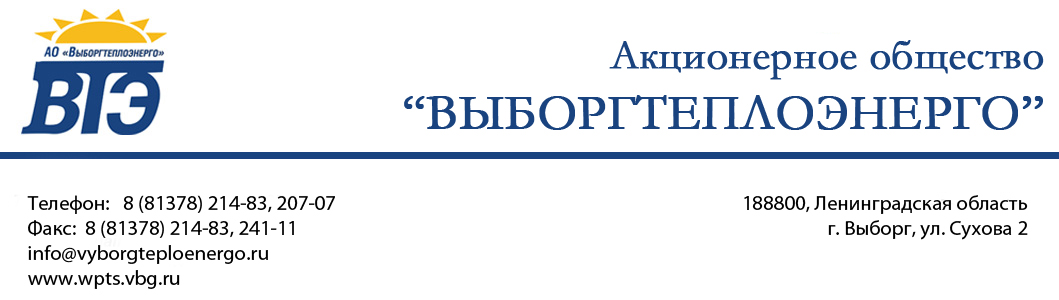 УТВЕРЖДАЮ           Генеральный директор        АО «Выборгтеплоэнерго»     _____________А.В. Кривонос             «20» февраля 2020 годаПРОТОКОЛ № 2-03-ЗП (U4440650-7811647-2)Заседания комиссии по рассмотрению вторых частей заявок на участие в запросе предложений в электронной форме 21.02.2020Наименование Открытого запроса предложений в электронной форме (далее – запрос предложений):Предмет закупки: Выполнение комплекса работ по проведению периодических технических освидетельствований с выполнением технических диагностирований и экспертиз промышленной безопасности по опасным производственным объектам III класса опасности с применяемыми на ОПО техническими устройствами АО «Выборгтеплоэнерго» в границах МО «Город Выборг»Извещение о проведении запроса предложений было размещено:12 февраля 2020 г.   на сайте http://zakupki.gov.ru/ закупка № 32008870258на электронной торговой площадке msp.lot-online.ru процедура № 4440650 лот № 7811647Заказчик: АО "ВЫБОРГТЕПЛОЭНЕРГО" 188800, Российская Федерация, ОБЛ. ЛЕНИНГРАДСКАЯ, Г. ВЫБОРГ, Р-Н. ВЫБОРГСКИЙ, УЛ. СУХОВА, 2 188800, Российская Федерация, ОБЛ. ЛЕНИНГРАДСКАЯ, Г. ВЫБОРГ, Р-Н. ВЫБОРГСКИЙ, УЛ. СУХОВА, 2Организатор: АО "ВЫБОРГТЕПЛОЭНЕРГО",188800, Российская Федерация, ОБЛ. ЛЕНИНГРАДСКАЯ, Г. ВЫБОРГ, Р-Н. ВЫБОРГСКИЙ, УЛ. СУХОВА, 2, 188800, Российская Федерация, ОБЛ. ЛЕНИНГРАДСКАЯ, Г. ВЫБОРГ, Р-Н. ВЫБОРГСКИЙ, УЛ. СУХОВА, 2Начальная максимальная цена договора:515 000,00 руб.(Пятьсот пятнадцать тысяч рублей 00 копеек), с учетом НДСМесто рассмотрения вторых частей заявок:Ленинградская обл, г Выборг, ул Сухова, д 2Порядок рассмотрения вторых частей заявок:В соответствии с документациейДата рассмотрения вторых частей заявок:Состав комиссии:Решение комиссии:Допустить к дальнейшему участию в процедуре следующих участников закупки:Отказать в допуске к дальнейшему участию в процедуре следующим участникам закупки:Дополнительная информация:Результат голосования:Подписи:                                                                                             ___________________ Вилков С.М.                                                                                               __________________ Солодюк Е. Н.____________________Постникова Т.В.Секретарь:__________________Макарова М.А.Председатель комиссииВилков С МЧлен комиссииПостникова Т ВЧлен комиссииСолодюк Е НСекретарь комиссииМакарова М АНаименование участника закупкиВходящий номер заявкиДата и время поступления заявкиООО «ГТЭ»150524919.02.2020 11:10ОБЩЕСТВО С ОГРАНИЧЕННОЙ ОТВЕТСТВЕННОСТЬЮ "НАУЧНО- ТЕХНИЧЕСКАЯ ФИРМА ПОЛЮС"150528219.02.2020 15:27ООО 'ПромТехПроект'150529319.02.2020 19:13Общество с ограниченной ответственностью «Промэкспертиза»150529419.02.2020 17:29ООО "СЭЦ"150539920.02.2020 23:16Наименование участника закупкиОбоснование принятого решенияООО "ЭДЦ "РЕСУРС"не предоставлена лицензия на осуществление деятельности про проведению экспертизы промышленной безопасностиЧлен комиссииРольПрисутствиеРешениеКомментарийМакарова М АСекретарь комиссииПрисутствовалЗаСолодюк Е НЧлен комиссииПрисутствовалЗаПостникова Т ВЧлен комиссииПрисутствовалЗаВилков С МПредседатель комиссииПрисутствовалЗа